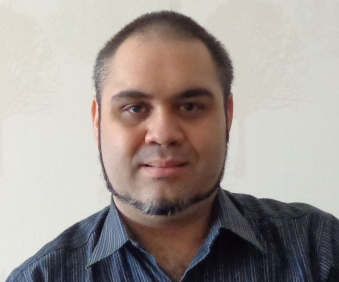 Perfil:	      Joven ingeniero con gran iniciativa, buena comunicación y capacidad para trabajar en equipo. Con experiencia en la planificación y diseño de métodos de producción y la docencia. Visión estratégica, proactividad y amplio conocimiento de normas internacionales sobre calidad.Experiencia Laboral02.2015 – Actual          Instituto terciario “Escuela Da Vinci”             Posición: Profesor
             Funciones: Dictado de las materias Calculo y Estadística, Probabilidad y              Geometría Espacial de la carrera Analista de Sistemas.03.2007 – Actual            Profesor                                          Funciones: Dictado de clases de matemática, física y química                                          Apoyo en los cursos de ingreso a universidades10.2010 – 07.2013        Odontit S. A.                           Posición: Investigador
                           Funciones: Responsable del Laboratorio de Producción y Desarrollo.                               Instalación y puesta en marcha de una planta piloto de producción de                             insumos odontológicos (SYNERGY). Implementación de distintas                               normas ISO, ASTM, FDA y GMP. Trabajo en equipo con dos personas                             a cargo. 03.2007 – 04.2010        Sciaccaluga y Asoc.                                           Posición: Administrativo
                                          Funciones: Asistente contable. 03.2004 – 01.2006         Instituto Nacional del Agua (INA)
                                          Posición: Analista Semi - Senior                                          Funciones: Análisis de metales pesados en efluentes industriales y                                            combustibles. Redacción de Standard Operations Process (SOP).                                                Trabajo en equipo con una persona a cargo.                                          Equipos utilizados: U.V., H.P.L.C., Absorción atómica. Educación08/2013 – 05/2014       Karlsruher Institut für Technologie (KIT)                                          Karlsruhe, Alemania                                          Beca de investigación otorgada por el DAAD (Servicio de Intercambio                                             Académico Alemán).                                          Tema de investigación: “Análisis integral del sistema logístico del Rhein                                            y su comparación con la Hidrovía Paraná- Paraguay”03/2006 – 12/2014        Universidad Técnica “Universidad Tecnológica Nacional” (UTN)
                                           Titulo: Ingeniero Industrial      03/1998 – 12/2003        Secundario Técnico “Ins. Ind. Luis A. Huergo”
                                          Titulo: Técnico Químico03/2010 – 12/2010        Terciario “Federación Gráfica Bonaerense”
                                          Titulo: Asistente en Periodismo RadialIdiomas:Ingles: AvanzadoPortugues: Intermedio          Aleman: IntermedioRuso: BásicoHabilidades IT:Paquete  Microsoft Office y Microsoft AccessDiseño y seguimiento de campañas publicitarias vía FacebookJava: programación básica
	Hobbies                                            Redacción de notas periodísticas, lectura de física cuántica.Cursos y capacitacionesCo – autor del paper “Lessons to be learned by Mercosur countries from River Management and collaboration of the River Rhine “, presentado en la conferencia internacional “Smarts Rivers”, Septiembre 2015  Dictado de la capacitación “Transporte Multimodal e Hidrovías” en el Ministerio del Interior y Transporte, Secretaría de Asuntos Municipales, Julio 2015Publicación de la nota de investigación " La Ruta del Oro en América Latina" en la revista Brando del mes de Noviembre del 2010.“Evaluación y Reducción de  en ambientes acuáticos”, dictado conjuntamente por el Instituto Nacional del Agua (I.N.A.) y Japanese Internacional Cooperation Agency (J.I.C.A.) realizado en noviembre del 2005.Participe en calidad de Ayudante Técnico.“Encuentro sobre uso y resultados de la aplicación de tecnologías DSAUI, RAOS y FH en zonas rurales de países de América Latina”, dictado en el Centro Atómico Constituyentes de la Comisión Nacional de Energía Atómica, Noviembre 2004.    Seminarios internos sobre Producción Limpia y Química Verde dictado por JICA en el INA, 2004-2006